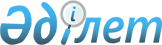 Об утверждении Национального плана обеспечения готовности и действий к ликвидации разливов нефти на море, внутренних водоемах и в предохранительной зоне Республики КазахстанСовместный приказ Министра энергетики Республики Казахстан от 15 мая 2018 года № 182, Министра по инвестициям и развитию Республики Казахстан от 24 мая 2018 года № 376 и Министра внутренних дел Республики Казахстан от 19 мая 2018 года № 374. Зарегистрирован в Министерстве юстиции Республики Казахстан 27 июня 2018 года № 17128.
      В соответствии с подпунктом 12) статьи 62 Кодекса Республики Казахстан от 27 декабря 2017 года "О недрах и недропользовании" ПРИКАЗЫВАЕМ:
      1. Утвердить прилагаемый Национальный план обеспечения готовности и действий к ликвидации разливов нефти на море, внутренних водоемах и в предохранительной зоне Республики Казахстан.
      2. Признать утратившим силу приказ Министра энергетики Республики Казахстан от 23 февраля 2015 года № 134 "Об утверждении Национального плана по предупреждению нефтяных разливов и реагированию на них в море и внутренних водоемах Республики Казахстан" (зарегистрирован в Реестре государственной регистрации нормативных правовых актов за № 10908, опубликован 12 мая 2015 года в информационно-правовой системе "Әділет").
      3. Департаменту развития нефтяной промышленности Министерства энергетики Республики Казахстан в установленном законодательством порядке Республики Казахстан обеспечить:
      1) государственную регистрацию настоящего совместного приказа в Министерстве юстиции Республики Казахстан;
      2) в течение десяти календарных дней со дня государственной регистрации настоящего совместного приказа направление его копии в бумажном и электронном виде на казахском и русском языках в Республиканское государственное предприятие на праве хозяйственного ведения "Республиканский центр правовой информации Министерства юстиции Республики Казахстан" для официального опубликования и включения в Эталонный контрольный банк нормативных правовых актов Республики Казахстан;
      3) в течение десяти календарных дней после государственной регистрации настоящего совместного приказа направление его копии на официальное опубликование в периодические печатные издания;
      4) размещение настоящего совместного приказа на интернет-ресурсе Министерства энергетики Республики Казахстан после его официального опубликования;
      5) в течение десяти рабочих дней после государственной регистрации настоящего совместного приказа в Министерстве юстиции Республики Казахстан представление в Департамент юридической службы Министерства энергетики Республики Казахстан сведений об исполнении мероприятий, предусмотренных подпунктами 2), 3) и 4) настоящего пункта.
      4. Контроль за исполнением настоящего совместного приказа возложить на курирующего вице-министра энергетики Республики Казахстан.
      5. Настоящий совместный приказ вводится в действие с 29 июня 2018 года и подлежит официальному опубликованию.      "СОГЛАСОВАН"
Заместитель Премьер-Министра
Министр сельского хозяйства
Республики Казахстан
______________У. Шукеев
"____"__________ 2018 года


      "СОГЛАСОВАН"И.о. Министра сельского хозяйстваРеспублики Казахстан______________А. Евниев5 июня 2018 года
      "СОГЛАСОВАН"Министр финансовРеспублики Казахстан______________Б. Султанов28 мая 2018 года
      "СОГЛАСОВАН"Министр обороныРеспублики Казахстан______________ С. Жасузаков11 июня 2018 года
      "СОГЛАСОВАН"Министр оборонной иаэрокосмической промышленностиРеспублики Казахстан______________Б. Атамкулов7 июня 2018 года
      "СОГЛАСОВАН"Министр иностранных делРеспублики Казахстан______________К. Абдрахманов4 июня 2018 года
      "СОГЛАСОВАН"Председатель Комитетанациональной безопасностиРеспублики Казахстан______________ К. Масимов15 июня 2018 года
      "СОГЛАСОВАН"Министр национальной экономикиРеспублики Казахстан______________Т. Сулейменов13 июня 2018 года Национальный план обеспечения готовности и действий к ликвидации разливов нефти на море, внутренних водоемах и в предохранительной зоне Республики Казахстан Глава 1. Общие положения
      1. Настоящий Национальный план обеспечения готовности и действий к ликвидации разливов нефти на море, внутренних водоемах и в предохранительной зоне Республики Казахстан (далее – Национальный план) разработан в соответствии с подпунктом 12) статьи 62 Кодекса Республики Казахстан от 27 декабря 2017 года "О недрах и недропользовании" (далее – Кодекс).
      2. Настоящий Национальный план действует на всей территории Республики Казахстан, включая поверхность толщи воды, а также в пределах казахстанской части дна Каспийского и Аральского морей, внутренних водоемах и в предохранительной зоне.
      3. Требования настоящего Национального плана распространяются на собственников объектов, несущих риск разлива нефти, центральные государственные и местные исполнительные органы Республики Казахстан и специализированные организации по ликвидации разливов нефти, физических и юридических лиц, осуществляющих деятельность, связанную с риском разлива нефти на море, за исключением лиц, на объекты которых распространяется действие Международной конвенции по предотвращению загрязнения с судов 1973 года, измененной протоколом 1978 года, с поправками.
      Сноска. Пункт 3 - в редакции cовместного приказа Министра энергетики РК от 20.05.2021 № 174, Министра по чрезвычайным ситуациям РК от 21.05.2021 № 225 и Министра индустрии и инфраструктурного развития РК от 25.05.2021 № 260 (вводится в действие по истечении десяти календарных дней после дня его первого официального опубликования).


      4. Требования Национального плана применяются также в отношении разливов нефти неизвестного происхождения.
      5. В настоящем Национальном плане используются следующие термины и определения:
      1) территориальные планы – территориальные планы обеспечения готовности и действий по ликвидации разливов нефти на море, внутренних водоемах и в предохранительной зоне областей, разрабатываемые на основании Национального плана территориальными подразделениями уполномоченного органа в сфере гражданской защиты и утверждаемые местными исполнительными органами соответствующих областей (далее – территориальные планы);
      2) первый уровень – незначительные разливы нефти (не превышающие десяти тонн нефти), ликвидируемые ресурсами, имеющимися на объекте, несущем риски разлива нефти;
      3) второй уровень – умеренные (средние) разливы нефти (от десяти тонн до двухсот пятидесяти тонн нефти), для ликвидации которых дополнительно к ресурсам объекта, несущим риски разлива нефти привлекаются ресурсы с берега;
      4) ускоренный порядок – осуществляемый в более короткие сроки и с меньшим количеством требуемых процедур порядок оформления, принятия решения, рассмотрения, согласования услуг, работ, документов, необходимых для реагирования и ликвидации разливов нефти;
      5) судовые планы – судовые планы чрезвычайных мер по борьбе с загрязнением нефтью, разрабатываемые в соответствии с Международной конвенцией по предотвращению загрязнения с судов 1973 года, измененной протоколом 1978 года, с поправками;
      6) разлив нефти – инцидент или авария, вызывающие загрязнение нефтью и (или) нефтепродуктами, которые приводят или могут привести к сбросу, разливу нефти, несут или могут нести угрозу морской среде либо предохранительной зоне и требуют оперативных мер;
      7) судовой комплект по борьбе с разливами нефти – набор оборудования и материалов для локализации и сбора пролитой в воду нефти;
      8) объектовые планы – планы по обеспечению готовности и действий по ликвидации разливов нефти на море, внутренних водоемах и в предохранительной зоне, разрабатываемые собственниками объектов, несущих риск разлива нефти, за исключением собственников судов, на основании Национального и территориальных планов соответствующих областей, а также на основе оценки риска разливов нефти и анализа суммарной экологической пользы, которые согласовываются с соответствующим территориальным подразделением уполномоченного органа в сфере гражданской защиты;
      9) предохранительная зона – зона суши, простирающаяся от береговой линии моря на пять километров в сторону суши, которая может быть загрязнена вследствие разлива нефти в море и внутренних водоемах или быть источником загрязнения моря;
      10) национальная система обеспечения готовности и действий по ликвидации разливов нефти на море, внутренних водоемах и в предохранительной зоне (далее – национальная система) – система взаимодействия центральных и местных государственных органов, аварийно-спасательных служб, собственников объектов, несущих риск разлива нефти, специализированных организаций по ликвидации разливов нефти и других заинтересованных сторон при ликвидации разливов нефти на море, внутренних водоемах и в предохранительной зоне;
      11) чрезвычайная ситуация – обстановка на определенной территории, сложившаяся в результате аварии, пожара, вредного воздействия опасных производственных факторов, опасного природного явления, катастрофы, стихийного или иного бедствия, которые могут повлечь или повлекли за собой человеческие жертвы, вред здоровью людей или окружающей среде, значительный материальный ущерб и нарушение условий жизнедеятельности людей;
      12) третий уровень – крупные разливы нефти (от двухсот пятидесяти и более тонн нефти), для ликвидации которых дополнительно к ресурсам объекта, несущим риски разлива нефти, и ресурсам с берега привлекаются имеющиеся ресурсы в стране и международные ресурсы;
      13) разлив нефти неизвестного происхождения – разлив нефти из неизвестного судна или при наличии пятна нефти, не находящегося на какой-либо контрактной территории.
      Иные понятия и термины, используемые в настоящем Национальном плане, применяются в соответствии с законодательством Республики Казахстан.
      Сноска. Пункт 5 - в редакции cовместного приказа Министра энергетики РК от 20.05.2021 № 174, Министра по чрезвычайным ситуациям РК от 21.05.2021 № 225 и Министра индустрии и инфраструктурного развития РК от 25.05.2021 № 260 (порядок введения в действие см. п.4).

 Глава 2. Цели и задачи Национального плана обеспечения готовности и действий к ликвидации разливов нефти на море, внутренних водоемах и в предохранительной зоне Республики Казахстан
      6. Целью Национального плана является обеспечение оперативного, эффективного и квалифицированного реагирования на разливы нефти на море, внутренних водоемах и в предохранительной зоне Республики Казахстан (далее – разлив нефти), вызывающие загрязнения экологического характера, и выполнения соответствующих операций по ликвидации их последствий.
      7. Задачами Национального плана являются:
      1) обеспечение своевременных, комплексных и эффективных мер готовности и реагирования на разливы нефти, влекущие или повлекшие причинение ущерба окружающей среде и социально-экономическим объектам, на основании оценки рисков и анализа суммарной экологической пользы;
      2) определение полномочий и порядка взаимодействия центральных и местных исполнительных органов иных заинтересованных организаций и учреждений, а также собственников объектов, несущих риск разлива нефти, аварийно-спасательных служб, специализированных организаций по ликвидации разливов нефти на море.
      8. Обеспечение готовности и действий по ликвидации разливов нефти осуществляется на принципах:
      1) безопасности и охраны здоровья населения, а также людей, вовлеченных в обеспечение готовности и действий по ликвидации разливов нефти;
      2) оценки рисков и анализа суммарной экологической пользы (далее – АСЭП);
      3) соответствия законодательству Республики Казахстан и наилучшей практике по обеспечению готовности и действий по ликвидации разливов нефти.
      9. Обеспечение готовности и действий по ликвидации разливов нефти на море, внутренних водоемах и в предохранительной зоне осуществляется на национальном, территориальном, объектовом уровнях в соответствии с утвержденными планами согласно приложению 1 к Национальному плану.
      10. В Национальный, территориальный и объектовый планы вносятся соответствующие изменения и дополнения:
      1) при изменении законодательства Республики Казахстан;
      2) по результатам проведения учений и тренировок;
      3) по результатам проведения оценки действий и мероприятий при ликвидации разливов нефти.
      11. Национальный план вводится в действие в следующих случаях:
      1) разлив нефти достиг третьего уровня и требуется содействие в организации прибытия международных ресурсов для ликвидации разливов нефти;
      2) разлив нефти не достиг третьего уровня, но представляет угрозу загрязнения заповедной зоны Каспийского моря;
      3) разлив нефти начал распространяться на территорию сопредельного государства. Параграф 1. Территориальный план
      12. Территориальные планы определяют порядок взаимодействия и интеграции ресурсов местного исполнительного органа, территориальных подразделений центральных государственных органов, аварийно-спасательных служб, собственников объектов, несущих риск разлива нефти, а также специализированных организаций по ликвидации разливов нефти, физических и юридических лиц, осуществляющих деятельность, связанную с риском разлива нефти на море, за исключением лиц, на объекты которых распространяется действие Международной конвенции по предотвращению загрязнения с судов 1973 года, измененной протоколом 1978 года, с поправками и других организаций области для обеспечения готовности, своевременного реагирования и эффективной ликвидации разлива нефти, возникших в результате аварии на территории соответствующей области.
      Сноска. Пункт 12 - в редакции cовместного приказа Министра энергетики РК от 20.05.2021 № 174, Министра по чрезвычайным ситуациям РК от 21.05.2021 № 225 и Министра индустрии и инфраструктурного развития РК от 25.05.2021 № 260 (вводится в действие по истечении десяти календарных дней после дня его первого официального опубликования).


      13. Территориальные планы разрабатываются территориальными подразделениями уполномоченного органа в сфере гражданской защиты Атырауской, Мангистауской, Западно-Казахстанской, Кызылординской, Восточно-Казахстанской, Павлодарской, Алматинской, Жамбылской и Карагандинской областей и утверждаются местными исполнительными органами по форме, согласно приложению 2 к настоящему Национальному плану.
      Граница Атырауской и Мангистауской областей в пределах территориальных и внутренних вод Республики Казахстан на Каспийском море определяется как параллельная линия, исходящая от точки стыка административной границы областей на суше, на побережье Каспийского моря к линии 46 градусов северной широты согласно Правил предоставления земельных участков, занятых территориальными водами, для строительства искусственных сооружений, определяемых центральным уполномоченным органом по управлению земельными ресурсами в соответствии с подпунктом 16-4) пункта 1 статьи 14 Земельного кодекса Республики Казахстан от 20 июня 2003 года.
      Сноска. Пункт 13 - в редакции cовместного приказа Министра энергетики РК от 20.05.2021 № 174, Министра по чрезвычайным ситуациям РК от 21.05.2021 № 225 и Министра индустрии и инфраструктурного развития РК от 25.05.2021 № 260 (вводится в действие по истечении десяти календарных дней после дня его первого официального опубликования).


      14. Для выработки предложений по территориальному плану привлекаются представители территориальных подразделений уполномоченных органов в области охраны окружающей среды, а также аварийно-спасательных служб, собственников объектов, несущих риск разлива нефти, специализированных организаций по ликвидации разливов нефти и иных заинтересованных сторон.
      15. При разработке территориального плана запрашивается информация у местного исполнительного органа, соответствующих территориальных подразделений уполномоченных органов о находящихся на территории соответствующей области объектах, несущих риск разлива нефти, бесхозные самоизливающихся скважинах на море и в предохранительной зоне.
      16. Внесение изменений и дополнений в территориальный план осуществляется в соответствии с пунктом 10 настоящего Национального плана и утверждается местным исполнительным органом.
      17. Территориальный план вводится в действие в следующих случаях:
      1) разлив нефти достиг второго уровня и ресурсов недропользователя, морского объекта, морского порта и (или) привлекаемой им специализированной организации по ликвидации разливов нефти недостаточно для его ликвидации;
      2) разлив произошел с судна или имеется угроза разлива нефти на судне;
      3) обнаружен разлив нефти неизвестного происхождения;
      4) разлив нефти представляет угрозу загрязнения заповедной зоны Каспийского моря;
      5) разлив нефти начал распространяться на территорию сопредельной области. Параграф 2. Объектовый план
      18. Объектовые планы утверждаются собственниками морских объектов и морских портов после согласования с территориальным подразделением уполномоченного органа в сфере гражданской защиты и в течение десяти рабочих дней со дня утверждения направляются в уведомительном порядке в уполномоченный орган в области углеводородов.
      Сноска. Пункт 18 - в редакции cовместного приказа Министра энергетики РК от 20.05.2021 № 174, Министра по чрезвычайным ситуациям РК от 21.05.2021 № 225 и Министра индустрии и инфраструктурного развития РК от 25.05.2021 № 260 (вводится в действие с 01.07.2021).


      19. Срок согласования объектового плана с территориальными подразделениями уполномоченных органов в области охраны окружающей среды и в сфере гражданской защиты не превышает тридцати календарных дней со дня обращения.
      20. Объектовые планы объединяются, если у собственника имеется несколько морских объектов и морских портов.
      21. Объектовый план разрабатывается на основании Национального и территориальных планов соответствующих областей, а также оценки риска разливов нефти по форме согласно приложению 3 к настоящему Национальному плану.
      22. Объектовый план направляется в уведомительном порядке в уполномоченные органы в области углеводородов, охраны окружающей среды и в сфере гражданской защиты, в случае внесения в него корректировок.
      23. В целях разработки объектовых планов собственниками морских объектов и морских портов проводятся оценка рисков разливов нефти и анализа суммарной экологической пользы.
      При проведении оценки рисков разливов нефти применяются международная практика и стандарты, разработанные Международной морской организацией (IMO), Международной ассоциацией представителей нефтегазовой промышленности по охране окружающей среды и социальным вопросам (IPIECA), Федерацией владельцев танкерного флота по ликвидации морских разливов нефти, химических продуктов и иных вредных веществ (ITOPF), Американским обществом по материалам и их испытаниям (ASTM), Международной организацией по стандартизации (ISO).
      Сноска. Пункт 23 - в редакции cовместного приказа Министра энергетики РК от 20.05.2021 № 174, Министра по чрезвычайным ситуациям РК от 21.05.2021 № 225 и Министра индустрии и инфраструктурного развития РК от 25.05.2021 № 260 (вводится в действие по истечении десяти календарных дней после дня его первого официального опубликования).


      24. Собственники морских объектов и морских портов обеспечивают:
      наличие ресурсов для ликвидации разливов нефти первого и второго уровней не меньше установленных минимальными нормативами и требованиями к ресурсам, необходимыми для ликвидации разливов нефти на море, внутренних водоемах и в предохранительной зоне, определяемых уполномоченным органом в области углеводородов в соответствии с пунктом 2 статьи 156 Кодекса (далее – минимальные нормативы и требования);
      для ликвидации разливов нефти первого уровня на море – наличие на морском объекте и морском порте либо в пределах тридцатиминутной досягаемости ресурсов, необходимых для полной ликвидации таких разливов нефти;
      для ликвидации разливов нефти второго уровня на море – наличие на морском объекте либо в пределах тридцатиминутной досягаемости ресурсов, указанных в абзаце третьем настоящего пункта, в объеме, достаточном на период до прибытия ресурсов местных береговых служб.
      25. При отсутствии собственных ресурсов для ликвидации первого и второго уровней разливов нефти собственники объектов, несущих риск разлива нефти, за исключением судов, заключают договор со специализированными организациями по ликвидации разливов нефти.
      26. В целях обеспечения ресурсами для ликвидации разливов нефти третьего уровня собственники объектов, несущих риск разлива нефти, за исключением судов, заключают договор со специализированной организацией по ликвидации разливов нефти, имеющей международное признание, квалифицированный персонал и соответствующее оборудование.
      27. В случае необходимости собственники объектов, несущих риск разлива нефти, привлекают ресурсы в рамках соглашений о сотрудничестве и взаимопомощи при ликвидации разливов нефти. Параграф 3. Судовые планы
      28. В отношении судов судовладелец обеспечивает наличие на борту каждого нефтяного танкера валовой вместимостью 150 регистровых тонн и более, и каждого судна, не являющегося нефтяным танкером, валовой вместимостью 400 регистровых тонн и более судовой план чрезвычайных мер по борьбе с загрязнением нефтью в соответствии с пунктом 1 правил 37 главы 5 приложения 1 Международной конвенции по предотвращению загрязнения с судов 1973 года, измененной протоколом 1978 года, с поправками.
      Сноска. Пункт 28 - в редакции cовместного приказа Министра энергетики РК от 20.05.2021 № 174, Министра по чрезвычайным ситуациям РК от 21.05.2021 № 225 и Министра индустрии и инфраструктурного развития РК от 25.05.2021 № 260 (вводится в действие по истечении десяти календарных дней после дня его первого официального опубликования).


      29. В отношении судов, плавающих под Государственным флагом Республики Казахстан, судовладелец для ликвидации разливов нефти второго уровня на море обеспечивает прибытие в случае необходимости ресурсов с берега.
      30. На самоходных нефтеналивных судах, грузоподъемностью более 2000 тонн, предусматриваются средства по локализации разливов нефти - судовой комплект по борьбе с разливами нефти. Требования к судовому комплекту по борьбе с разливами нефти устанавливаются пунктами 556-577 Правил освидетельствования судов в эксплуатации, утвержденных приказом исполняющего обязанности Министра транспорта и коммуникаций Республики Казахстан от 21 апреля 2011 года № 216 (зарегистрирован в Реестре государственной регистрации нормативных правовых актов за № 6991).
      Сноска. Пункт 30 - в редакции cовместного приказа Министра энергетики РК от 20.05.2021 № 174, Министра по чрезвычайным ситуациям РК от 21.05.2021 № 225 и Министра индустрии и инфраструктурного развития РК от 25.05.2021 № 260 (вводится в действие по истечении десяти календарных дней после дня его первого официального опубликования).

 Глава 3. Национальная структура управления при ликвидации разливов нефти
      31. Структура управления при ликвидации разливов нефти третьего уровня представлена в приложении 4 к настоящему Национальному плану.
      32. Функции консультативно-совещательного органа при ликвидации разливов нефти третьего уровня в рамках национального плана возлагаются на межведомственную государственную комиссию по предупреждению и ликвидации чрезвычайных ситуаций.
      Сноска. Пункт 32 - в редакции cовместного приказа Министра энергетики РК от 20.05.2021 № 174, Министра по чрезвычайным ситуациям РК от 21.05.2021 № 225 и Министра индустрии и инфраструктурного развития РК от 25.05.2021 № 260 (вводится в действие по истечении десяти календарных дней после дня его первого официального опубликования).


      33. Межведомственная государственная комиссия по предупреждению и ликвидации чрезвычайных ситуаций осуществляет полномочия в соответствии со статьей 7 Закона Республики Казахстан от 11 апреля 2014 года "О гражданской защите" (далее – Закон).
      Сноска. Пункт 33 - в редакции cовместного приказа Министра энергетики РК от 20.05.2021 № 174, Министра по чрезвычайным ситуациям РК от 21.05.2021 № 225 и Министра индустрии и инфраструктурного развития РК от 25.05.2021 № 260 (вводится в действие по истечении десяти календарных дней после дня его первого официального опубликования).


      34. Руководителем действий по ликвидации разливов нефти является:
      1) при разливах нефти первого уровня – собственник объекта, несущего риск разлива нефти, или привлекаемая им специализированная организация по ликвидации разливов нефти на море;
      2) при разливах нефти второго уровня:
      до введения в действие территориального плана соответствующей области – собственник объекта, несущего риск разлива нефти, или привлекаемая им специализированная организация по ликвидации разливов нефти на море;
      после введения в действие территориального плана соответствующей области – должностное лицо, назначенное акимом области;
      3) при разливах нефти третьего уровня – должностное лицо уполномоченного органа в сфере гражданской защиты, назначенное Премьер-Министром Республики Казахстан.
      35. Руководитель действий по ликвидации разливов нефти осуществляет следующие полномочия:
      1) организация и руководство аварийно-спасательными и неотложными работами, руководство силами и средствами, привлеченными к ликвидации разлива нефти, организация их взаимодействия;
      2) принимает меры по незамедлительному информированию заинтересованных государственных органов и организаций о принятых им решениях;
      3) в случае невозможности проведения аварийно-спасательных и неотложных работ принимает решение о приостановке работ в целом или их части, предприняв в первоочередном порядке все возможные меры по спасению находящихся в зоне чрезвычайной ситуации людей;
      4) принимает решение о создании оперативного штаба по ликвидации разливов нефти (далее – Оперативный штаб) и согласовывает создание необходимого количества оперативных групп и распределение их работы в зоне чрезвычайной ситуации;
      5) осуществляет полномочия, предусмотренные пунктами 9 и 10 статьи 50 Закона.
      Сноска. Пункт 35 с изменениями, внесенными cовместным приказом Министра энергетики РК от 20.05.2021 № 174, Министра по чрезвычайным ситуациям РК от 21.05.2021 № 225 и Министра индустрии и инфраструктурного развития РК от 25.05.2021 № 260 (вводится в действие по истечении десяти календарных дней после дня его первого официального опубликования).


      36. Оперативный штаб:
      1) осуществляет оценку характера разлива нефти, выработку предложений руководителю действий по ликвидации разливов нефти по ее локализации и ликвидации;
      2) координирует действия центральных и местных исполнительных органов, иных заинтересованных организаций и учреждений, а также собственников объектов, несущих риск разлива нефти, специализированных организаций по ликвидации разливов нефти на море.
      Сноска. Пункт 36 - в редакции cовместного приказа Министра энергетики РК от 20.05.2021 № 174, Министра по чрезвычайным ситуациям РК от 21.05.2021 № 225 и Министра индустрии и инфраструктурного развития РК от 25.05.2021 № 260 (вводится в действие по истечении десяти календарных дней после дня его первого официального опубликования).


      37. Начальник Оперативного штаба является заместителем руководителя действий по ликвидации разливов нефти.
      Начальник Оперативного штаба осуществляет следующие функции и обязанности:
      1) организует и координирует работу членов Оперативного штаба;
      2) организует группы;
      3) создает необходимое количество оперативных групп и распределяет их работу в зоне разлива нефти;
      4) докладывает руководителю действий по ликвидации разливов нефти об оперативной обстановке и о ходе проводимых аварийно-спасательных работах по ликвидации последствий разлива нефти; 
      5) организует взаимодействие и координацию деятельности центральных и местных исполнительных органов, иных заинтересованных организаций и учреждений, а также собственников объектов, несущих риск разлива нефти, специализированных организаций по ликвидации разливов нефти на море.
      Оперативный штаб состоит из групп:
      1) обработки информации;
      2) подготовки решений, расчета сил и средств;
      3) взаимодействия;
      4) информатизации и связи;
      5) мониторинга и прогноза;
      6) пресс-службы.
      Состав Оперативного штаба представлен в приложении 5 к настоящему Национальному плану.
      Начальником Оперативного штаба при разливах нефти третьего уровня назначается должностное лицо уполномоченного органа в сфере гражданской защиты.
      Сноска. Пункт 37 - в редакции cовместного приказа Министра энергетики РК от 20.05.2021 № 174, Министра по чрезвычайным ситуациям РК от 21.05.2021 № 225 и Министра индустрии и инфраструктурного развития РК от 25.05.2021 № 260 (вводится в действие по истечении десяти календарных дней после дня его первого официального опубликования).


      38. Группа обработки информации осуществляет сбор и подготовку информации об обстановке и принимаемых мерах по ликвидации разлива нефти, осуществляет контроль за своевременным и полным представлением донесений с мест. Готовит донесения и сводки в вышестоящие органы.
      39. Группа подготовки решений, расчета сил и средств обобщает поступающую информацию и анализирует обстановку, готовит необходимые расчеты, разрабатывает предложения по ликвидации разлива нефти с учетом сложившейся обстановки.
      40. Группа взаимодействия осуществляет взаимодействие с центральными и местными исполнительными органами, иными заинтересованными организациями и учреждениями, а также собственниками объектов, несущих риск разлива нефти, аварийно-спасательными службами, специализированными организациями по ликвидации разливов нефти на море.
      41. Группа информатизации и связи обеспечивает связь, информационно - техническую поддержку Оперативного штаба, разрабатывает распоряжения и донесения по организации связи.
      Сноска. Пункт 41 - в редакции cовместного приказа Министра энергетики РК от 20.05.2021 № 174, Министра по чрезвычайным ситуациям РК от 21.05.2021 № 225 и Министра индустрии и инфраструктурного развития РК от 25.05.2021 № 260 (вводится в действие по истечении десяти календарных дней после дня его первого официального опубликования).


      42. Группа мониторинга и прогноза осуществляет прогноз развития обстановки, готовит исходные данные для принятия решения.
      43. Пресс-служба осуществляет взаимодействие со средствами массовой информации, готовит пресс-релизы, статьи и другие материалы, размещает информацию на веб-сайтах и в средствах массовой информации, обеспечивает информационную поддержку Оперативного штаба.
      Сноска. Пункт 43 - в редакции cовместного приказа Министра энергетики РК от 20.05.2021 № 174, Министра по чрезвычайным ситуациям РК от 21.05.2021 № 225 и Министра индустрии и инфраструктурного развития РК от 25.05.2021 № 260 (вводится в действие по истечении десяти календарных дней после дня его первого официального опубликования).


      44. Уполномоченный орган в сфере гражданской защиты:
      1) осуществляет получение и передачу информации о разливах нефти;
      2) проводит учения и тренировки;
      3) организует оперативные действия по ликвидации разливов нефти третьего уровня;
      4) организует действия по обращению за международной помощью и по оказанию помощи другим странам в случае получения соответствующего запроса;
      5) организует мероприятия по информированию сопредельных государств.
      45. Уполномоченный орган, осуществляющий реализацию государственной политики в области транспорта, координацию и регулирование деятельности транспортного комплекса Республики Казахстан:
      1) координирует все действия, связанные с обеспечением транспорта, необходимого для ликвидации разлива нефти и его последствий;
      2) организует транспортировку персонала и оборудования, материалов и технических ресурсов, необходимых для ликвидации разлива нефти и его последствий, проведения эвакуационных мероприятий.
      46. Морская администрация порта проверяет наличие судовых планов.
      47. Уполномоченный орган в сфере таможенного дела совершает таможенные операции в отношении товаров, необходимых для ликвидации разливов нефти в первоочередном порядке, без уплаты таможенных пошлин, налогов, а также без применения мер нетарифного регулирования, в соответствии с таможенным законодательством Евразийского экономического союза и (или) Республики Казахстан.
      48. Уполномоченный орган в области охраны окружающей среды:
      1) осуществляет оперативный прогноз за гидрометеорологическими условиями на месте разлива нефти;
      2) организует мониторинг состояния окружающей среды;
      3) осуществляет мониторинг экологического состояния территорий в районах добычи, переработки, транспортировки нефти и газа, выявление территорий, загрязненных нефтью, мониторинг разлива нефти, используя, в том числе современные оперативные данные космической съемки;
      4) проводит отбор проб объектов окружающей среды для анализа в целях определения характера, источника и ареала распространения разлива нефти и (или) загрязнений в прибрежной зоне;
      5) координирует организацию проведения анализа суммарной экологической пользы и определения на его основе оптимальных методов ликвидации аварийных разливов нефти в период ликвидации разливов нефти третьего уровня;
      6) согласовывает оптимальные методы ликвидации разливов нефти на основе анализа суммарной экологической пользы в период ликвидации разливов нефти третьего уровня.
      Сноска. Пункт 48 с изменениями, внесенными cовместным приказом Министра энергетики РК от 20.05.2021 № 174, Министра по чрезвычайным ситуациям РК от 21.05.2021 № 225 и Министра индустрии и инфраструктурного развития РК от 25.05.2021 № 260 (вводится в действие по истечении десяти календарных дней после дня его первого официального опубликования).


      49. Уполномоченный орган в сфере внешнеполитической деятельности в установленном законодательством порядке оформляет соответствующие визы иностранному персоналу, прибывающему в Республику Казахстан с целью оказания помощи в ликвидации разлива нефти, в первоочередном порядке.
      50. Пограничная служба Комитета национальной безопасности Республики Казахстан при возникновении чрезвычайных ситуаций производит пропуск через Государственную границу аварийно-спасательных формирований для локализации и ликвидации чрезвычайных ситуаций в порядке, определяемом международными договорами, ратифицированными Республикой Казахстан.
      51. Уполномоченный орган, осуществляющий государственную политику в сфере обороны, военно-политическое и военно-экономическое управление Вооруженными Силами Республики Казахстан:
      1) по согласованию с уполномоченным органом, осуществляющим реализацию государственной политики в области транспорта, координацию и регулирование деятельности транспортного комплекса Республики Казахстан, обеспечивает безопасный коридор воздушным судам с оборудованием и персоналом по реагированию;
      2) производит ускоренный пропуск через Государственную границу в воздушном пространстве аварийно-спасательных формирований для локализации и ликвидации чрезвычайных ситуаций;
      3) для ликвидации чрезвычайных ситуаций предоставляет в распоряжение руководителя ликвидации чрезвычайной ситуации силы и средства Вооруженных Сил Республики Казахстан в соответствии с законодательством Республики Казахстан.
      52. Уполномоченный орган в области охраны, воспроизводства и использования животного мира:
      1) согласовывает совместно с территориальными подразделениями уполномоченного органа в области охраны окружающей среды оптимальные методы ликвидации аварийных разливов нефти третьего уровня на основе анализа суммарной экологической пользы в период ликвидации разливов нефти;
      2) организует места размещения для очистки животных и птиц;
      3) организует наблюдение за восстановлением животных и птиц после очистки;
      4) предоставляет информацию об экспертах в области зоологии, ихтиологии, организаций по защите и спасению животного мира по необходимости.
      Сноска. Пункт 52 с изменением, внесенным cовместным приказом Министра энергетики РК от 20.05.2021 № 174, Министра по чрезвычайным ситуациям РК от 21.05.2021 № 225 и Министра индустрии и инфраструктурного развития РК от 25.05.2021 № 260 (вводится в действие по истечении десяти календарных дней после дня его первого официального опубликования).


      53. Уполномоченный орган в области углеводородов:
      1) координирует взаимодействие по привлечению специализированных организаций по ликвидации разливов нефти третьего уровня;
      2) ведет учет оборудования специализированных организаций по ликвидации разливов нефти;
      3) осуществляет работу по передаче и обмену информацией в рамках Протокола о региональной готовности, реагировании и сотрудничестве в случае инцидентов, вызывающих загрязнение нефтью, к Рамочной конвенции по защите морской среды Каспийского моря в режиме повседневной деятельности;
      4) определяет минимальные нормативы и требования к ресурсам, необходимым для ликвидации разливов нефти на море, внутренних водоемах и предохранительной зоне.
      Сноска. Пункт 53 с изменением, внесенным cовместным приказом Министра энергетики РК от 20.05.2021 № 174, Министра по чрезвычайным ситуациям РК от 21.05.2021 № 225 и Министра индустрии и инфраструктурного развития РК от 25.05.2021 № 260 (вводится в действие по истечении десяти календарных дней после дня его первого официального опубликования).


      54. Уполномоченный орган в области космической деятельности организует функционирование космического мониторинга – системы наблюдений за состоянием окружающей среды с использованием средств дистанционного зондирования Земли из космоса.
      55. Местный исполнительный орган:
      1) участвует в проведении учений и тренировок;
      2) участвует в осуществлении межведомственной координации, а также организации и координации оперативных действий по ликвидации разливов нефти;
      3) участвует в организации и координации действий по обращению за международной помощью;
      4) осуществляет координацию деятельности по ликвидации последствий загрязнений в предохранительной зоне, а также по оздоровлению окружающей среды на территории области;
      5) обеспечивает привлечение служб скорой медицинской помощи на все время реагирования для оказания помощи персоналу, пострадавшему в результате разлива нефти и в ходе ликвидации последствий;
      6) организует эвакуацию пострадавших в медицинские организации;
      7) определяет места для временного хранения и сбора отходов, собранной нефти;
      8) утверждает территориальный план;
      9) заключает договор со специализированной организацией по ликвидации разливов нефти для обеспечения готовности к ликвидации разливов нефти;
      10) взаимодействует с представителями общественности и организует работу добровольцев-волонтеров при необходимости.
      56. Собственники объектов, несущих риск разлива нефти, за исключением судов:
      1) оказывают содействие при ликвидации разливов нефти на других объектах;
      2) осуществляют ликвидацию разливов нефти на своих объектах;
      3) обеспечивают предупреждение, готовность к ликвидации разливов нефти первого, второго, третьего уровней в соответствии с требованиями законодательства Республики Казахстан в области недропользования, гражданской защиты, торгового мореплавания и Национальным планом на своих объектах;
      4) предпринимают все возможные меры для устранения либо снижения уровня загрязнения моря всеми доступными для этого средствами на своих объектах;
      5) принимают участие в работе комиссии по чрезвычайным ситуациям области, Оперативного штаба, а также оказывают экспертную поддержку;
      6) проводят анализ суммарной экологической пользы.
      Сноска. Пункт 57 с изменениями, внесенными cовместным приказом Министра энергетики РК от 20.05.2021 № 174, Министра по чрезвычайным ситуациям РК от 21.05.2021 № 225 и Министра индустрии и инфраструктурного развития РК от 25.05.2021 № 260 (вводится в действие по истечении десяти календарных дней после дня его первого официального опубликования).


      57. Специализированные организации по ликвидации разливов нефти:
      1) обеспечивают своевременное оказание услуг по ликвидации разливов нефти;
      2) принимают участие в работе комиссии по предупреждению и ликвидации чрезвычайных ситуаций, Оперативного штаба, а также оказывают экспертную поддержку;
      3) проводят анализ суммарной экологической пользы, при ликвидации разливов нефти с судов и неизвестного происхождения.
      Сноска. Пункт 57 - в редакции cовместного приказа Министра энергетики РК от 20.05.2021 № 174, Министра по чрезвычайным ситуациям РК от 21.05.2021 № 225 и Министра индустрии и инфраструктурного развития РК от 25.05.2021 № 260 (вводится в действие по истечении десяти календарных дней после дня его первого официального опубликования).

 Глава 4. Обеспечение готовности к ликвидации разливов нефти на море, внутренних водоемах и в предохранительной зоне Параграф 1. Учения и тренировки
      58. Учения и тренировки проводятся по следующим вопросам:
      1) взаимодействия между государственными органами, местными исполнительными органами и собственниками объектов, несущих риск разлива нефти, а также специализированными организациями по ликвидации разливов нефти, физическими и юридическими лицами, осуществляющими деятельность, связанную с риском разлива нефти на море за исключением лиц, на объекты которых распространяется действие Международной конвенции по предотвращению загрязнения с судов 1973 года, измененной протоколом 1978 года, с поправками;
      2) реагирование и ликвидация разливов нефти;
      3) оповещения и коммуникации, обмена информации;
      4) ввоза и вывоза международного оборудования и персонала для оказания помощи при ликвидации разливов нефти;
      5) порядок мобилизации и развертывания оборудования;
      6) проведения анализа суммарной экологической пользы.
      Сноска. Пункт 58 с изменениями, внесенными cовместным приказом Министра энергетики РК от 20.05.2021 № 174, Министра по чрезвычайным ситуациям РК от 21.05.2021 № 225 и Министра индустрии и инфраструктурного развития РК от 25.05.2021 № 260 (вводится в действие по истечении десяти календарных дней после дня его первого официального опубликования).


      59. Собственники объектов, несущих риск разлива нефти, за исключением судов, плавающих под флагом иностранного государства, специализированные организации по ликвидации разливов нефти разрабатывают график ежегодных учений и тренировок, включая совместные с государственными органами, местными исполнительными органами и другими собственниками объектов, несущих риск разлива нефти, а также специализированными организациями по ликвидации разливов нефти, физическими и юридическими лицами, осуществляющими деятельность, связанную с риском разлива нефти на море за исключением лиц, на объекты которых распространяется действие Международной конвенции по предотвращению загрязнения с судов 1973 года, измененной протоколом 1978 года, с поправками.
      Сноска. Пункт 59 - в редакции cовместного приказа Министра энергетики РК от 20.05.2021 № 174, Министра по чрезвычайным ситуациям РК от 21.05.2021 № 225 и Министра индустрии и инфраструктурного развития РК от 25.05.2021 № 260 (вводится в действие по истечении десяти календарных дней после дня его первого официального опубликования).

 Параграф 2. Методы ликвидации разливов нефти
      60. Определение, согласование и принятие решения о выборе оптимальных методов ликвидации разливов нефти на море, внутренних водоемах и в предохранительной зоне Республики Казахстан на основе анализа суммарной экологической пользы осуществляются в порядке, утверждаемом уполномоченным органом в области охраны окружающей среды в соответствии с пунктом 7 статьи 398 Экологического кодекса Республики Казахстан от 2 января 2021 года.
      Сноска. Пункт 60 - в редакции cовместного приказа Министра энергетики РК от 20.05.2021 № 174, Министра по чрезвычайным ситуациям РК от 21.05.2021 № 225 и Министра индустрии и инфраструктурного развития РК от 25.05.2021 № 260 (вводится в действие с 01.07.2021).

      61. Исключен cовместным приказом Министра энергетики РК от 20.05.2021 № 174, Министра по чрезвычайным ситуациям РК от 21.05.2021 № 225 и Министра индустрии и инфраструктурного развития РК от 25.05.2021 № 260 (вводится в действие с 01.07.2021).

      62. Исключен cовместным приказом Министра энергетики РК от 20.05.2021 № 174, Министра по чрезвычайным ситуациям РК от 21.05.2021 № 225 и Министра индустрии и инфраструктурного развития РК от 25.05.2021 № 260 (вводится в действие с 01.07.2021).


      63. Основные принципы стратегии ликвидации разливов нефти:
      1) сбор и очистка нефти осуществляется механическими методами ликвидации разливов нефти, если данный метод практически применим;
      2) сбор нефти осуществляется при возможности как можно близко к источнику разлива;
      3) недопущение распространения нефти близко к берегу и попадания в предохранительную зону;
      4) если механический сбор и очистка неэффективны или их применение невозможно, рассматривается применение химических средств и сжигания нефтяного пятна;
      5) при защите береговых ресурсов и предохранительной зоны приоритетными являются районы наиболее экологически чувствительные к разливам нефти;
      6) уменьшение вредного экологического воздействия и сокращение социально-экономических последствий;
      7) все меры по ликвидации разливов нефти и их последствий осуществляются на основе анализа суммарной экологической пользы.
      Сноска. Пункт 63 с изменением, внесенным cовместным приказом Министра энергетики РК от 20.05.2021 № 174, Министра по чрезвычайным ситуациям РК от 21.05.2021 № 225 и Министра индустрии и инфраструктурного развития РК от 25.05.2021 № 260 (вводится в действие по истечении десяти календарных дней после дня его первого официального опубликования).


      64. Для ликвидации разливов нефти на море, внутренних водоемах и в предохранительной зоне Республики Казахстан используются следующие методы:
      1) наблюдение и оценка;
      2) механическое сдерживание и сбор нефти с поверхности воды (включая отклонение нефтяного пятна от чувствительных ресурсов);
      3) контролируемое сжигание нефтяного пятна;
      4) применение химических средств;
      5) защита и очистка предохранительной зоны. Глава 5. Реагирование и ликвидация разливов нефти на море, внутренних водоемах и в предохранительной зоне
      65. Информация о любом замеченном на море, на объектах, несущих риск разлива нефти, разливе нефти, или о любом замеченном плавающем нефтяном пятне передается по форме согласно приложению 6, в последовательности согласно приложению 7 к настоящему Национальному плану.
      66. В случае распространения разлива нефти в предохранительной зоне, для передачи информации организуется пункт управления в береговой зоне.
      67. Используются следующие номиналы радиочастот для взаимодействия и коммуникации при ликвидации разливов нефти или риска разлива:      Сноска. Пункт 67 - в редакции cовместного приказа Министра энергетики РК от 20.05.2021 № 174, Министра по чрезвычайным ситуациям РК от 21.05.2021 № 225 и Министра индустрии и инфраструктурного развития РК от 25.05.2021 № 260 (вводится в действие по истечении десяти календарных дней после дня его первого официального опубликования).


      68. Информирование населения о степени риска, необходимой безопасности, последствиях, мерах по предупреждению и ликвидации разлива нефти осуществляется через:
      1) сети телерадиовещания в соответствии с пунктом 5 статьи 27 Закона Республики Казахстан от 18 января 2012 года "О телерадиовещании";
      2) интернет-ресурсы уполномоченных органов торгового мореплавания, в области углеводородов, охраны окружающей среды, территориальных подразделений уполномоченного органа в сфере гражданской защиты;
      3) сотовую связь в соответствии с пунктом 3 статьи 14 Закона Республики Казахстан от 5 июля 2004 года "О связи";
      4) периодические печатные издания.
      Сноска. Пункт 68 с изменением, внесенным cовместным приказом Министра энергетики РК от 20.05.2021 № 174, Министра по чрезвычайным ситуациям РК от 21.05.2021 № 225 и Министра индустрии и инфраструктурного развития РК от 25.05.2021 № 260 (вводится в действие по истечении десяти календарных дней после дня его первого официального опубликования).


      69. В случае возникновения разлива нефти третьего уровня согласно пункту 11 Национального плана, собственники морского объекта и морского порта осуществляют следующие действия:
      запрашивают мобилизацию ресурсов третьего уровня реагирования у международной организации по ликвидации разливов нефти согласно объектовому плану;
      информируют об этом территориальное подразделение уполномоченного органа в сфере гражданской защиты.
      Сноска. Пункт 69 - в редакции cовместного приказа Министра энергетики РК от 20.05.2021 № 174, Министра по чрезвычайным ситуациям РК от 21.05.2021 № 225 и Министра индустрии и инфраструктурного развития РК от 25.05.2021 № 260 (вводится в действие по истечении десяти календарных дней после дня его первого официального опубликования).

 Глава 6. Охрана здоровья и труда персонала, задействованного при ликвидации разлива нефти, и населения
      70. Охрана здоровья и труда персонала, задействованного при ликвидации разлива нефти, и населения, является первоочередной задачей при реализации мероприятий по ликвидации разливов нефти.
      Проведение мероприятий по ликвидации разлива нефти осуществляется после проведения соответствующей оценки риска здоровья и труда персонала, занятого в ликвидации разлива нефти, и населения и реализации мер по снижению такого риска.
      71. В объем мер по снижению риска входит следующее:
      1) изоляция территорий, на которых загрязнение нефтью или сопутствующее газовыделение представляют угрозу для здоровья населения и персонала, занятого в ликвидации разлива нефти;
      2) проведение инструктажей для всего персонала, занятого в ликвидации разлива нефти;
      3) обучение технике безопасности при использовании специального оборудования или химических средств;
      4) использование средств индивидуальной защиты персоналом, привлеченным к ликвидации разлива нефти, во избежание непосредственного контакта с загрязняющими веществами и контроля воздействия опасных факторов окружающей среды;
      5) сменная работа персонала для обеспечения надлежащего отдыха;
      6) соблюдение персоналом требований законодательства, применимых к охране здоровья и труда. Глава 7. Отходы и утилизация собранной нефти
      72. В ходе ликвидации разлива нефти образуется большое количество мусора и собранной нефти с водой.
      73. Для сбора и помещения собранной нефти используются переносные и передвижные емкости, включая пластиковые мешки, бочки и баки для дальнейшей перекачки в специальные постоянные резервуары хранения. Для сбора большого количества собранной нефти осуществляется перекачка собираемой нефти в баржи и крупные плавающие резервуары для дальнейшей перегрузки на более крупное судно и транспортировки на специальные береговые объекты.
      74. На берегу организуются места временного хранения мусора и собранной смеси воды и нефти. Места временного хранения отходов определяются местным исполнительным органом.
      75. Необходимо исключить вторичное загрязнение при организации временного хранения.
      76. Окончательное размещение собранной нефти и других токсичных веществ, а также загрязненных материалов выполняется в соответствии с законодательством Республики Казахстан в области охраны окружающей среды и здравоохранения.
      Сноска. Пункт 76 - в редакции cовместного приказа Министра энергетики РК от 20.05.2021 № 174, Министра по чрезвычайным ситуациям РК от 21.05.2021 № 225 и Министра индустрии и инфраструктурного развития РК от 25.05.2021 № 260 (вводится в действие по истечении десяти календарных дней после дня его первого официального опубликования).


      77. Утилизация пропитанного нефтью песка и прочего мусора, а также собранной нефти осуществляется на суше с уведомлением территориальных подразделений ведомства уполномоченного органа в области охраны окружающей среды и государственного органа в сфере санитарно-эпидемиологического благополучия населения.
      Сноска. Пункт 77 - в редакции cовместного приказа Министра энергетики РК от 20.05.2021 № 174, Министра по чрезвычайным ситуациям РК от 21.05.2021 № 225 и Министра индустрии и инфраструктурного развития РК от 25.05.2021 № 260 (вводится в действие по истечении десяти календарных дней после дня его первого официального опубликования).

 Глава 8. Завершение ликвидации разлива нефти и отчетность
      78. С момента начала операции по ликвидации разлива нефти Оперативный штаб местного исполнительного органа до ее завершения ведет документацию всех оперативных действий и наблюдений.
      Сноска. Пункт 78 - в редакции cовместного приказа Министра энергетики РК от 20.05.2021 № 174, Министра по чрезвычайным ситуациям РК от 21.05.2021 № 225 и Министра индустрии и инфраструктурного развития РК от 25.05.2021 № 260 (вводится в действие по истечении десяти календарных дней после дня его первого официального опубликования).


      79. Записи оперативных действий и наблюдений, а также финансового учета включают:
      1) описание разлива нефти (включая фотографии и по возможности видеоматериалы);
      2) принятые решения и осуществленные меры реагирования;
      3) отчеты обо всех расходах, произведенных при операциях реагирования;
      4) о ходе операции реагирования (место, время, цели);
      5) об оборудовании и других использованных средствах (место, время, цель);
      6) о нанятом персонале (место, число, время);
      7) об использованных материалах реагирования и других использованных материалах (например, тип топлива, его количество, цель использования).
      80. Указанная документация используется для расчета возмещения затрат в целях их документального подтверждения, а также последующей оценки мер реагирования на разлив нефти.
      81. После завершения операции по ликвидации разлива нефти Оперативный штаб местного исполнительного органа готовит отчет по согласованию с руководителем действий по ликвидации разлива нефти.
      Оперативный штаб местного исполнительного органа в отчете отражает:
      1) описание аварии, вызвавшей разлив нефти, и ее развитие;
      2) описание предпринятых мер реагирования;
      3) описание и оценку помощи, предоставленной иностранными государствами;
      4) оценку всей операции реагирования;
      5) описание и анализ проблем, возникших при реагировании;
      6) рекомендации о возможных улучшениях существующих мер и, в частности, положений Национального плана;
      7) подсчет затрат, понесенных во время реагирования на разлив нефти;
      8) оценку экологического и экономического ущерба от разлива нефти.
      Сноска. Пункт 81 с изменением, внесенным cовместным приказом Министра энергетики РК от 20.05.2021 № 174, Министра по чрезвычайным ситуациям РК от 21.05.2021 № 225 и Министра индустрии и инфраструктурного развития РК от 25.05.2021 № 260 (вводится в действие по истечении десяти календарных дней после дня его первого официального опубликования).


      82. Начальник Оперативного штаба местного исполнительного органа передает документацию всех оперативных действий и наблюдений после завершения работ по ликвидации разлива нефти уполномоченным органам в области охраны окружающей среды, в сфере гражданской защиты.
      Сноска. Пункт 82 - в редакции cовместного приказа Министра энергетики РК от 20.05.2021 № 174, Министра по чрезвычайным ситуациям РК от 21.05.2021 № 225 и Министра индустрии и инфраструктурного развития РК от 25.05.2021 № 260 (вводится в действие по истечении десяти календарных дней после дня его первого официального опубликования).


      83. После проведения мероприятий по локализации источника разлива нефти и ликвидации разлива нефти, расследования причин аварий, инцидентов собственниками объектов, несущих риск разлива нефти, и (или) специализированными организациями по ликвидации разливов нефти представляется отчет о проделанной работе в уполномоченные органы в области охраны окружающей среды и в сфере гражданской защиты.
      84. Собственники морских объектов и морских портов устраняют экологический ущерб и возмещают вред, причиненный третьим лицам в результате разлива нефти, а также расходы государства по ликвидации разлива нефти.
      Сноска. Пункт 84 - в редакции cовместного приказа Министра энергетики РК от 20.05.2021 № 174, Министра по чрезвычайным ситуациям РК от 21.05.2021 № 225 и Министра индустрии и инфраструктурного развития РК от 25.05.2021 № 260 (вводится в действие с 01.07.2021).


      85. Судовладелец несет ответственность за ущерб от перевозки опасных грузов и загрязнения моря с судов нефтью, согласно статьям 171-178 Закона Республики Казахстан 17 января 2002 года "О торговом мореплавании".
      86. Для расследования причин разлива нефти третьего уровня, порядка возмещения потерь и восстановления окружающей среды от разлива нефти создается межведомственная комиссия по инициативе: уполномоченного органа в области углеводородов - в случае разливов нефти на морских объектах, уполномоченного органа в области торгового мореплавания - в случае разлива нефти с судов и портов и уполномоченного органа по изучению недр - при разливах нефти неизвестного происхождения и бесхозных самоизливающихся скважинах на море и в предохранительной зоне.
      87. Меры и порядок восстановления окружающей среды определяются в соответствии с законодательством в области охраны окружающей среды. Глава 9. Международные аспекты реагирования на разлив нефти
      88. В случае загрязнения Каспийского моря нефтью и возникновении чрезвычайных ситуаций природного и техногенного характера в Каспийском море, требующих сотрудничества и взаимной помощи между сторонами в обеспечении готовности и действий к ликвидации разливов нефти в Каспийском море, следует руководствоваться Протоколом о региональной готовности, реагировании и сотрудничестве в случае инцидентов, вызывающих загрязнение нефтью, к Рамочной конвенции по защите морской среды Каспийского моря и Соглашением о сотрудничестве в сфере предупреждения и ликвидации чрезвычайных ситуаций в Каспийском море.
      Сноска. Пункт 88 - в редакции cовместного приказа Министра энергетики РК от 20.05.2021 № 174, Министра по чрезвычайным ситуациям РК от 21.05.2021 № 225 и Министра индустрии и инфраструктурного развития РК от 25.05.2021 № 260 (вводится в действие по истечении десяти календарных дней после дня его первого официального опубликования).


      89. Возмещение затрат, связанных с оказанием помощи и получением помощи в рамках международных соглашений, осуществляется в соответствии с требованиями данных международных соглашений.
      90. Резолюции, решения и руководства Международной морской организации по вопросам ликвидации разливов нефти отслеживаются и направляются уполномоченным органом в области торгового мореплавания уполномоченному органу в области углеводородов для последующего информирования заинтересованных государственных органов, местных исполнительных органов, собственников, несущих риск разлива нефти, и специализированных организаций по ликвидации разливов нефти. Обеспечение готовности и действий по ликвидации разливов нефти на море, внутренних водоемах и в предохранительной зоне Республики Казахстан
      Сноска. Приложение 1 - в редакции cовместного приказа Министра энергетики РК от 20.05.2021 № 174, Министра по чрезвычайным ситуациям РК от 21.05.2021 № 225 и Министра индустрии и инфраструктурного развития РК от 25.05.2021 № 260 (вводится в действие по истечении десяти календарных дней после дня его первого официального опубликования). Территориальные планы обеспечения готовности и действий по ликвидации разливов нефти на море, внутренних водоемах и в предохранительной зоне
      Сноска. Приложение 2 - в редакции cовместного приказа Министра энергетики РК от 20.05.2021 № 174, Министра по чрезвычайным ситуациям РК от 21.05.2021 № 225 и Министра индустрии и инфраструктурного развития РК от 25.05.2021 № 260 (вводится в действие по истечении десяти календарных дней после дня его первого официального опубликования). 1. Введение
      1. Общие положения.
      2. Географические границы действия.
      3. Оценка возможной обстановки при возникновении аварийных разливов нефти. 2. Территориальный (областной) уровень управления по обеспечению готовности и действий по ликвидации разливов нефти
      4. Руководство мероприятиями по ликвидации разливов нефти.
      5. Распределение функции и обязанностей на территориальном (областном) уровне управления по обеспечению готовности и действий по ликвидации разливов нефти.
      6. Порядок передачи информации о разливах нефти. 3. Оперативное управление
      7. Мероприятия, проводимые при возникновении разливов нефти.
      8. Организация проведения аварийно-спасательных и неотложных работ.
      9. Организация работы Оперативного штаба.
      10. Календарный план основных мероприятий при ликвидации разливов нефти.
      11. Прекращение мероприятий по ликвидации разлива нефти и отчетность.
      12. Расследование разливов нефти. 4. Обеспечение готовности
      13. Порядок взаимодействия с привлекаемыми организациями (независимо от форм собственности) для обеспечения готовности, своевременного реагирования и эффективной ликвидации разливов нефти.
      14. Расчет сил и средств, привлекаемых для ликвидации разливов нефти.
      15. Учения и тренировки.
      16. Информационные данные. Объектовые планы обеспечения готовности и действий по ликвидации разливов нефти на море, внутренних водоемах и в предохранительной зоне
      Сноска. Приложение 3 - в редакции cовместного приказа Министра энергетики РК от 20.05.2021 № 174, Министра по чрезвычайным ситуациям РК от 21.05.2021 № 225 и Министра индустрии и инфраструктурного развития РК от 25.05.2021 № 260 (вводится в действие по истечении десяти календарных дней после дня его первого официального опубликования). 1. Введение
      1. Общие приоритеты и задачи ликвидации.
      2. Область действия плана (включая краткое описание операций и рисков).
      3. Географические границы действия плана.
      4. Взаимодействие с другими планами.
      5. Управление документацией (определение ответственного за хранение плана, ведение записи о распространении, рассмотрении и обновлении). 2. Первоначальные меры предупреждения и планирования
      6. Первоначальные действия и руководство по принятию стратегических решений на начальном этапе.
      7. Первоначальные требования безопасности на объекте и оценка разливов на месте.
      8. Первоначальные приоритеты и цели реагирования.
      9. Перечень действий на начальном этапе для ключевых сотрудников.
      10. Немедленное информирование и отчетность.
      11. Приведение в действие команды управления по ликвидации разливов нефти.
      12. Выявление экологических районов и социально-экономических объектов чувствительных к разливам нефти.
      13. Ресурсы первого уровня и контакты.
      14. Приведение в действие и развертывание ресурсов первого уровня.
      15. Порядок действий по ликвидации разливов, в случае его распространения.
      16. Основная информация об объекте. 3. Уведомление и отчетность
      17. Требования и порядок по внутреннему уведомлению. 18. Требования и порядок по внешнему уведомлению.
      19. Дополнительное уведомление, если требуется.
      20. Контактные данные и формы (может быть указан в плане или вынесен отдельным документом в приложении для упрощения внесения частых обновлений). 4. Оценка
      21.Оценка здоровья и безопасности на объекте.
      22. Способы наблюдения за разливом нефти (воздушное наблюдение, буи слежения и другие).
      23. Руководство по наблюдению за разливами нефти и их оценке.
      24. Метеорологический и гидродинамический прогнозы.
      25. Траектория и моделирование разливов.
      26. Оценка уровня разлива и риска распространения разливов. 5. Ресурсы для ликвидации
      27. Перечень ресурсов и список услуг, включая необходимое материально- техническое обеспечение, контактные данные и время развертывания (может быть указан в плане или вынесен отдельным документом в приложении для упрощения внесения частых обновлений).
      28. Порядок выделения ресурсов.
      29. Привлекаемые суда (требуемая спецификация судов, перечень судов на местности и другие).
      30. Местные трудовые ресурсы.
      31. Узкоспециализированные эксперты. 6. Управление по ликвидации разливов нефти
      32. Организационная структура управления.
      33. Функции и полномочия.
      34. Процессы и процедуры управления.
      35. Введение в действие управления по ликвидации разливов нефти на объекте и расположение. 7. Чувствительные территории.
      36. Выявление зон чувствительных к нефтяному загрязнению побережья, морской биоты и объектов инфраструктуры и их картирование (рисковые карты).
      37. Приоритет защиты.
      38. Карта чувствительности к нефтяному загрязнению побережья, морской биоты и объектов инфраструктуры (в зависимости от объема, размера и типа карт, карты размещаются в тексте плана или в приложении).
      39. Операционная карта чувствительности и (или) планы действий на местности и (или) географические планы ликвидации (в зависимости от объема, размера и типа карт и планов, карты и планы размещаются в тексте плана или в приложении). 8. Стратегия ликвидации
      40. Руководство по принятию стратегических решений (диаграммы, матрица возможных сценариев, руководство по принятию решений на основе анализа суммарной экологической пользы и другие).
      41. Сводная информация о стратегиях ликвидации разливов нефти в зависимости от конкретных сценариев.
      42. Необходимые ресурсы для ликвидации последствий разливов на море, прибрежной зоне моря, береговой линии и внутренних водных путях по необходимости.
      43. Оптимальные методы ликвидации разливов нефти.
      44. Общие тактические планы, по необходимости (размещаются в тексте плана или в приложении). 9. Управление отходами
      45. Требования законодательства.
      46. Порядок (включая раздельное хранение, уменьшение в объемах, вывоз и другие).
      47. Руководство по разработке плана управления отходами к конкретному разливу.
      48. Заблаговременно определенные места временного хранения.
      49. Мероприятия по обработке и окончательному удалению отходов или другие варианты по обращению с отходами. 10. Очистка
      50. Требования к охране здоровья и безопасности.
      51. Порядок и разрешенные очищающие вещества.
      52. Заблаговременно определенные места для проведения мероприятий по очистке.
      53. Руководство по разработке плана по очистке конкретного разлива. 11. Демобилизация
      54. Порядок завершающей проверки оборудования и судов, вывода персонала, возврата расходных материалов, возврата нанятого имущества и другие.
      55. Руководство по разработке плана вывода техники и работников с объекта при конкретном разливе. 12. Завершение реагирования
      56. Руководство по определению конечного уровня утилизации разливов и критерии завершения операций по ликвидации разливов нефти.
      57. Определение ответственного, принимающего работы по очистке территории и подтверждающего завершение операции по ликвидации разливов нефти. 13. Отчет о проведенных мерах и операциях по ликвидации разливов нефти
      58. Ответственные лица за подготовку отчета и руководства по проведению анализа после завершения ликвидации разливов нефти. Структура управления при ликвидации разливов нефти третьего уровня на море, внутренних водоемах и в предохранительной зоне
      Сноска. Приложение 4 - в редакции cовместного приказа Министра энергетики РК от 20.05.2021 № 174, Министра по чрезвычайным ситуациям РК от 21.05.2021 № 225 и Министра индустрии и инфраструктурного развития РК от 25.05.2021 № 260 (вводится в действие по истечении десяти календарных дней после дня его первого официального опубликования).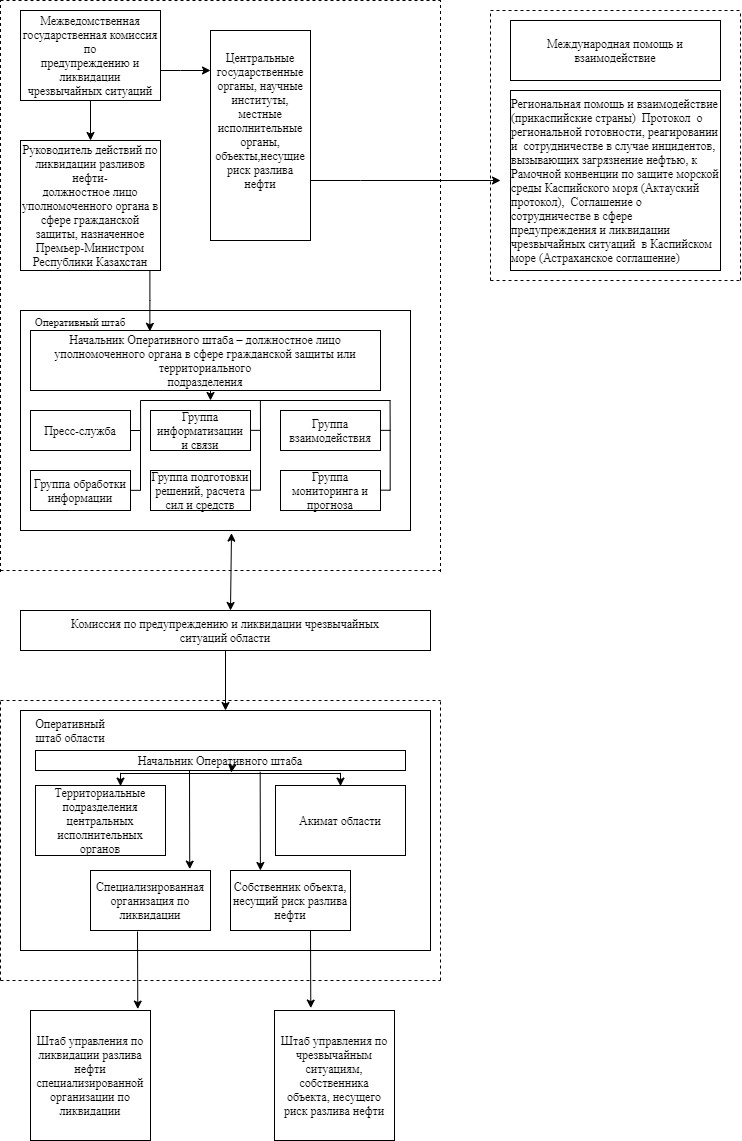  Состав оперативного штаба при разливах нефти третьего уровня
      Сноска. Приложение 5 - в редакции cовместного приказа Министра энергетики РК от 20.05.2021 № 174, Министра по чрезвычайным ситуациям РК от 21.05.2021 № 225 и Министра индустрии и инфраструктурного развития РК от 25.05.2021 № 260 (вводится в действие по истечении десяти календарных дней после дня его первого официального опубликования).
      В состав оперативного штаба при разливах нефти третьего уровня включаются представители следующих уполномоченных органов: Информация о разливе нефти на море, внутренних водоемах и в предохранительной зоне Республики Казахстан
      Сноска. Приложение 6 - в редакции cовместного приказа Министра энергетики РК от 20.05.2021 № 174, Министра по чрезвычайным ситуациям РК от 21.05.2021 № 225 и Министра индустрии и инфраструктурного развития РК от 25.05.2021 № 260 (вводится в действие по истечении десяти календарных дней после дня его первого официального опубликования).
      Примечание:
      *Часть 1 заполняется непосредственно после обнаружения разлива нефти.
      **Часть 2 заполняется по мере сбора информации. Последовательность передачи информации о разливе нефти на море, внутренних водоемах и в предохранительной зоне Республики Казахстан
      Сноска. Приложение 7 - в редакции cовместного приказа Министра энергетики РК от 20.05.2021 № 174, Министра по чрезвычайным ситуациям РК от 21.05.2021 № 225 и Министра индустрии и инфраструктурного развития РК от 25.05.2021 № 260 (вводится в действие по истечении десяти календарных дней после дня его первого официального опубликования).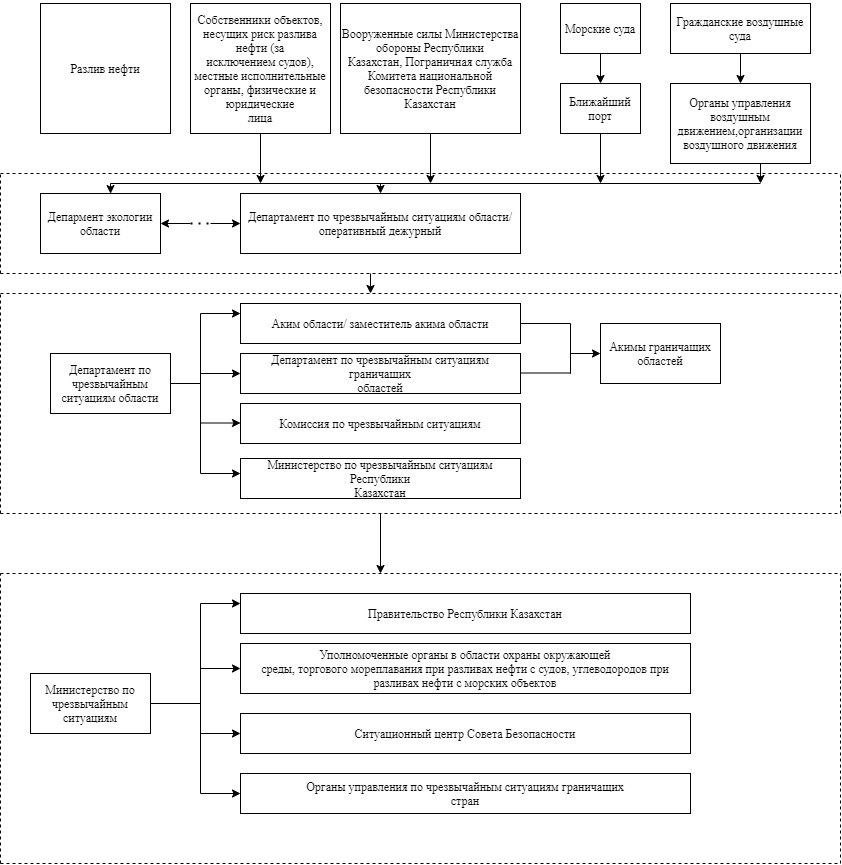 
					© 2012. РГП на ПХВ «Институт законодательства и правовой информации Республики Казахстан» Министерства юстиции Республики Казахстан
				Утвержден
совместным приказом
Министра энергетики
Республики Казахстан
от 15 мая 2018 года № 182
и Министра внутренних дел
Республики Казахстан
от 19 мая 2018 года № 374
и Министра по инвестициям и
развитию Республики Казахстан
от 24 мая 2018 года № 376
Частоты
(Мегагерц)
156.500
156.375
156.675
156.800
156.300
156.400
Использование
Ликвидация
разлива нефти
Ликвидация
разлива нефти
Ликвидация
разлива нефти
Бедствие/ Безопасность
Поиск и спасение
Между судамиПриложение 1
к Национальному плану 
обеспечения готовности и 
действий к ликвидации разливов 
нефти на море, внутренних 
водоемах и в предохранительной 
зоне Республики Казахстан
Уровень разлива нефти
План
План
Руководитель действий по ликвидации разливов нефти
1
2
2
3
1
Объектовые планы
Объектовые планы
Лицо, назначаемое собственником объекта, несущего риск разлива нефти, или привлекаемая им специализированная организация по ликвидации разливов нефти
1
Судовые планы
Судовые планы
Капитан судна
2
Территориальные планы
До введения в действие территориального плана
Лицо, назначаемое собственником объекта, несущего риск разлива нефти, за исключением судов
Лицо, назначаемое руководителем специализированной организации по ликвидации разливов нефти с судов и неизвестного происхождения
2
Территориальные планы
После введения в действие территориального плана
Должностное лицо, назначенное акимом области
3
Национальный план
Национальный план
Должностное лицо уполномоченного органа в сфере гражданской защиты, назначенное Премьер-Министром Республики КазахстанПриложение 2
к Национальному плану 
обеспечения готовности и 
действий к ликвидации разливов 
нефти на море, внутренних 
водоемах и в предохранительной 
зоне Республики КазахстанФормаПриложение 3
к Национальному плану 
обеспечения готовности и 
действий к ликвидации разливов 
нефти на море, внутренних 
водоемах и в предохранительной 
зоне Республики КазахстанФормаПриложение 4
к Национальному плану 
обеспечения готовности и 
действий к ликвидации разливов 
нефти на море, внутренних 
водоемах и в предохранительной 
зоне Республики КазахстанПриложение 5
к Национальному плану 
обеспечения готовности и 
действий к ликвидации разливов 
нефти на море, внутренних 
водоемах и в предохранительной 
зоне Республики Казахстан
№
Наименование группы и уполномоченного органа
1
Группа обработки информации
1.1
Министерство по чрезвычайным ситуациям Республики Казахстан 
1.2
Министерство энергетики Республики Казахстан
1.3
Министерство индустрии и инфраструктурного развития Республики Казахстан
2
Группа подготовки решений, расчета сил и средств
2.1
Министерство по чрезвычайным ситуациям Республики Казахстан 
2.2
Министерство энергетики Республики Казахстан
2.3
Министерство индустрии и инфраструктурного развития Республики Казахстан
2.4
Комитет экологического регулирования и контроля Министерства экологии, геологии и природных ресурсов Республики Казахстан
2.5
Комитет лесного хозяйства и животного мира Министерства экологии, геологии и природных ресурсов Республики Казахстан
3
Группа взаимодействия
3.1
Министерство по чрезвычайным ситуациям Республики Казахстан 
3.2
Министерство энергетики Республики Казахстан
3.3
Министерство индустрии и инфраструктурного развития Республики Казахстан
4
Группа информатизации и связи
4.1
Министерство цифрового развития, инноваций и аэрокосмической промышленности Республики Казахстан
4.2
Министерство индустрии и инфраструктурного развития Республики Казахстан
4.3
Министерство по чрезвычайным ситуациям Республики Казахстан 
5
Группа мониторинга и прогноза
5.1
Комитет экологического регулирования и контроля Министерства экологии, геологии и природных ресурсов Республики Казахстан
5.2
Министерство энергетики Республики Казахстан
5.3
Комитет лесного хозяйства и животного мира Министерства экологии, геологии и природных ресурсов Республики Казахстан
6
Пресс- служба
6.1
Министерство цифрового развития, инноваций и аэрокосмической промышленности Республики Казахстан
6.2
Министерство энергетики Республики Казахстан
6.3
Министерство индустрии и инфраструктурного развития Республики Казахстан
6.4
Министерство по чрезвычайным ситуациям Республики КазахстанПриложение 6
к Национальному плану 
обеспечения готовности и 
действий к ликвидации разливов 
нефти на море, внутренних 
водоемах и в предохранительной 
зоне Республики Казахстан
Кому: Порядковый номер передачи информации (кратность)
Кому: Порядковый номер передачи информации (кратность)
Кому: Порядковый номер передачи информации (кратность)
Часть 1. Первоначальное уведомление*
Часть 1. Первоначальное уведомление*
Часть 1. Первоначальное уведомление*
1.
От
(фамилия, имя, отчество (при наличии) и организация)
2.
Дата
день/месяц/год, время (местное):
3.
Происшествие
4.
Контактные данные
Телефон: Факс:
5.
Участок/расположение
6.
Название объекта/судна
7.
Примерный объем
(указать единицы измерения)
8.
Утечка продолжается
Да / Нет
9.
Подпись
Часть 2. Подробное описание ** 
Часть 2. Подробное описание ** 
Часть 2. Подробное описание ** 
1.
Дата
день/месяц/год, время (местное):
2.
Положение (широта и долгота)
3.
Скорость ветра
(указать единицы измерения)
4.
Направление ветра
5.
Состояние моря и видимость
(указать единицы измерения)
6.
Течение или приливы и отливы
7.
Температура морской воды
(указать единицы измерения)
8.
Температура воздуха
(указать единицы измерения)
9.
Дрейф пятна
(указать скорость и направление)
10.
Источник разлива нефти
Предварительная версия источника разлива нефти
11.
Тип происшествия
12.
Внешний вид пятна
13.
Отбор проб произведен
Да/Нет
14.
Фотографии сделаны
Да/Нет
15.
Прогнозирование последствий
(указать чувствительные участки)
16.
Принятые меры по реагированию
17.
ПодписьПриложение 7
к Национальному плану 
обеспечения готовности и 
действий к ликвидации разливов 
нефти на море, внутренних 
водоемах и в предохранительной 
зоне Республики Казахстан